Länderinformation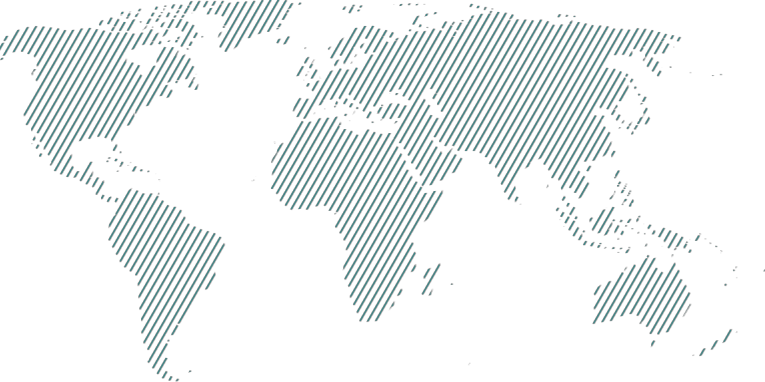 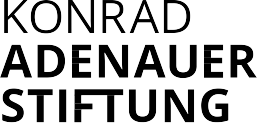 KAS Südafrika - November 2021Südafrika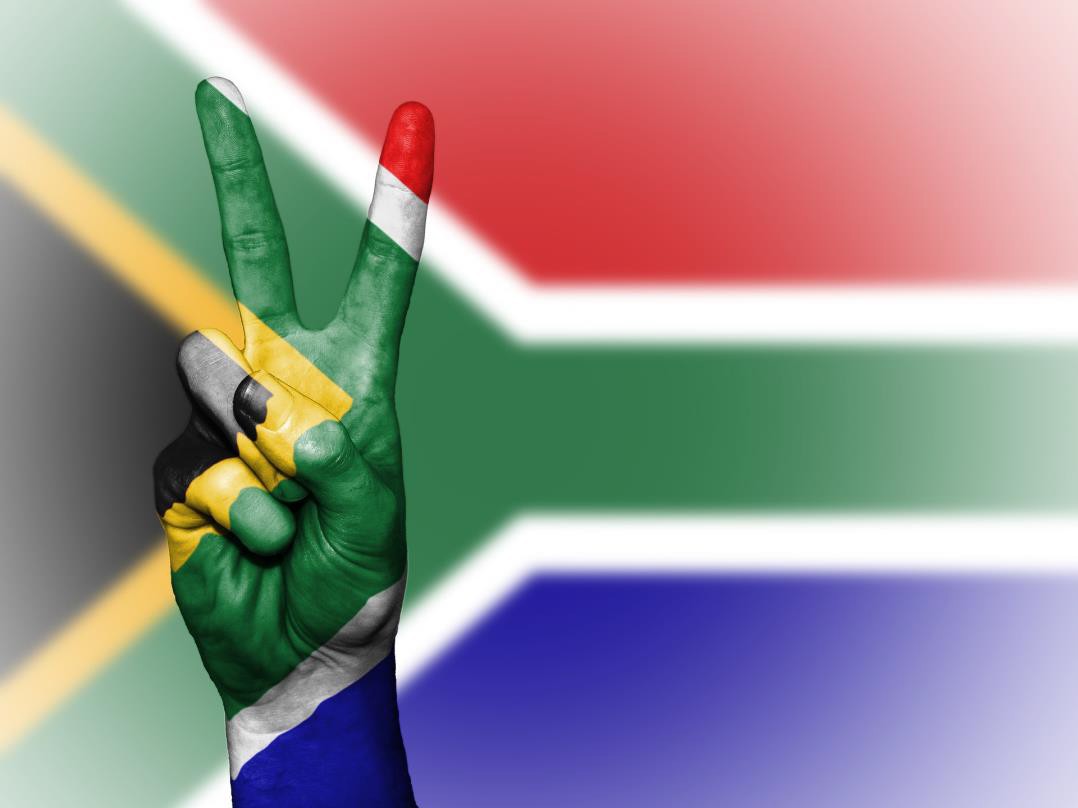 InhaltsverzeichnisBasisinformationen zur Republik Südafrika11 Die Informationen sind auf folgenden Internetseiten zu finden: Vgl. African Economic Outlook (2017), CIA – The World Factbook (2018), Republic of South Africa (2018), Statistisches Bundesamt (2018), Stats SA (2011), UNDP (2016), Worldbank(2016).2 Die aktuelle Umrechnung kann unter folgende Seite nachverfolgt werden: https://www.oanda.com/lang/de/currency/converter/Geschichte33 Vgl. Hagemann, A. (2007) und Pabst, M. (2008), S. 198, Deutsche Welle (2018).Politisches System3.1 a	Exekutive: Nationale EbeneDie südafrikanische Regierung besteht aus einem Staats- und Regierungschef in Personalunion,	dem	Vizepräsidenten	und	mehreren	Ministern,	deren Geschäftsbereiche   sich   jeweils   über   mindestens   ein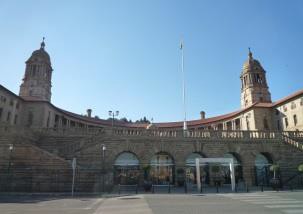 Ressort erstrecken. Der Präsident wird vom Parlament gewählt und höchstens einmal wiedergewählt. Alle Mitglieder des Kabinetts werden vom Regierungschef ernannt und sind Mitglieder des Parlaments.  Sitz derRegierung sind die Union Buildings in Pretoria. Am 29. Mai 2019 gab Präsident Cyril Ramaphosa die Besetzung des neuen Kabinetts bekannt. Im August 2021 formte Präsident Ramaphosa sein Kabinett um.4       Vgl.     https://www.gcis.gov.za/content/resource-centre/multimedia/audio-visual/photo-gallery-faces-governmentZuletzt aktualisiert am 24. Februar 2020b    Exekutive: ProvinzebeneDie föderalen Elemente der Präsidialdemokratie bilden die neun Provinzen, die nach dem Ende der Apartheid aus den vier Provinzen und sechs autonomen Homelands entstanden sind. Jeweils ein Premier bildet den Regierungschef der neun Provinzregierungen. Acht von neun Provinzen werden von dem ANC regiert. In der Provinz Western Cape löste die Democratic Alliance den ANC 2009 als Regierungspartei ab.JudikativeDas südafrikanische Rechtssystem basiert auf römisch-holländischem Recht, englischem Common Law sowie traditionellen Rechtsformen (sog. African Customary Law) und stellt somit eine Mischform dar.Die Gerichtsorganisation gliedert sich in Superior Courts (Constitutional Court, Supreme Court of Appeal, High Courts), Lower Courts, Specialist Courts und Military Courts.Das heutige Verfassungsgericht (Constitutional Court) nahm 1995 nach Inkrafttreten der neuen Verfassung seine Arbeit auf und tagt auf dem Constitution Hill (Photo) in Johannesburg. Es ist die höchste Instanz in Verfassungsfragen und besteht aus elf Richtern, deren Amtszeit 12 bis 15 Jahre beträgt. Den Vorsitz des Verfassungsgerichtes hatte von 2011 bis 2021 Richter Mogoeng Mogoeng inne. Die Position ist derzeit vakant.Das oberste Berufungsgericht (Supreme Court of Appeal) sitzt in Bloemfontein und ist das höchste ordentliche Gericht in nicht-verfassungsrechtlichen Angelegenheiten. Es verhandelt Berufungsverfahren der Specialist Courts (Arbeitsrecht, Landfragen, Wahlrecht, Steuerrecht) sowie straf- und zivilrechtliche Revisionsverfahren der High Courts. Präsident des obersten Berufungsgerichtes ist seit 2017 Mandisa Maya.Die High Courts sind für die Rechtsprechung auf Provinzebene sowie Berufungsverfahren der Lower Courts in zivil- und strafrechtlichen Fragen zuständig. Das System der Lower Courts besteht aus den Magistrates‘ Court auf regionaler und Distriktebene sowie den traditionellen Chief’s and Headman’s Courts und Small Claims Courts.6 Vgl. https://www.news24.com/SouthAfrica/News/sihle-zikalala-elected-kzn-premier-20190522; Zuletzt aktualisiert im May 2019a    Legislative7: Nationale EbeneDas südafrikanische Zweikammersystem besteht aus der Nationalversammlung (National Assembly) und dem Nationalrat der Provinzen (National Council of Provinces). Entsprechend der politischen Kräfteverhältnisse in den Provinzparlamenten benennt jede Provinz ihre zehn Mitglieder für die insgesamt 90 Sitze des Nationalrates der Provinzen. Die 400 Abgeordneten der Nationalversammlung werden nach dem Verhältniswahlrecht über regionale und nationale Listen der einzelnen Parteien im fünfjährigen Turnus gewählt.Der Vorsitzende der Partei oder Parteienkoalition mit den meisten Stimmen im Parlament wird zum Staatspräsidenten ernannt. Das Parlament tagt in Kapstadt. Die nächsten Parlamentswahlen finden 2024 statt.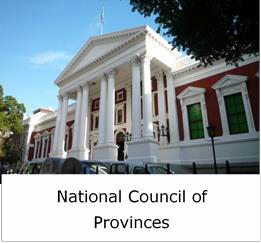 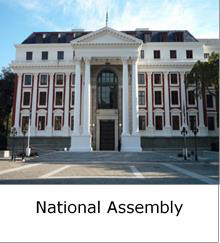 Ergebnisse der nationalen Wahlen 1999 - 20198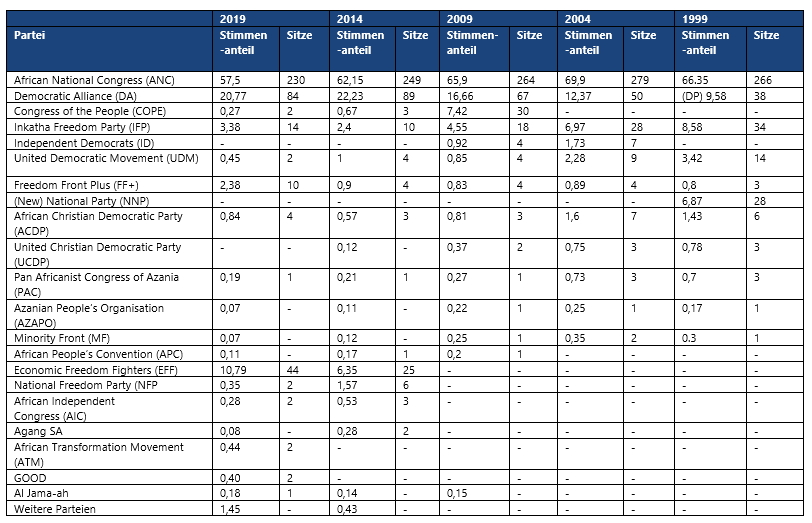 7 Eigene Fotos und Grafiken8 Eigene Darstellung, vgl. Electoral Commission of South Africa (2019).Sitzverteilung in der National Assembly und dem National Council of Provinces nach den Wahlen 2019.9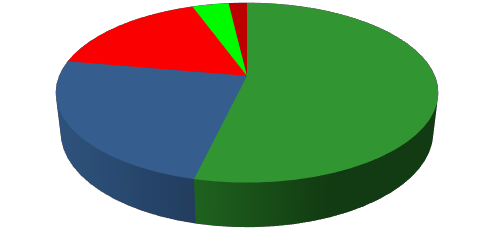 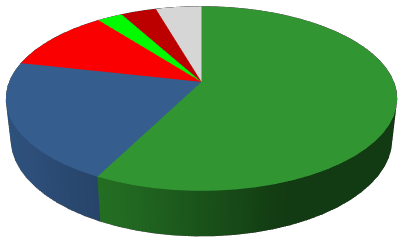 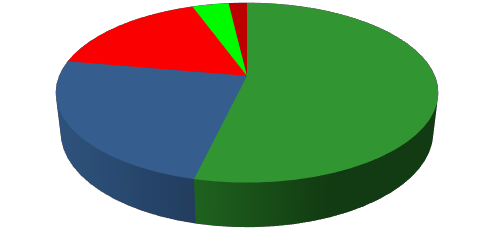 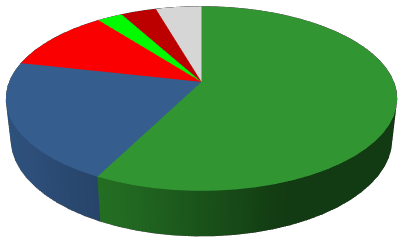 3.3 b	Legislative: Provinzebene ProvinzparlamenteZusammen mit den Wahlen zum nationalen Parlament werden die Volksvertretungen in den neun Provinzen gewählt. Während der ANC acht der neun Provinzen dominiert, konnte die Democratic Alliance in Western Cape die Mehrheit der Stimmen auf sich vereinigen. In den übrigen Provinzen befindet sich die Democratic Alliance (DA) zusammen mit den Economic Freedom Fighters (EFF) in der Opposition. In ihrer Heimatprovinz KwaZulu-Natal stellt die Inkatha Freedom Party (IFP) eine weitere Oppositionspartei dar. Sie konnte in 2019 Sitze dazugewinnen, nachdem ihre Stärke in vergangenen Wahlen konstant abgenommen hatte.10Sitzverteilung der Parlamente in den neun ProvinzenEastern Cape	Free State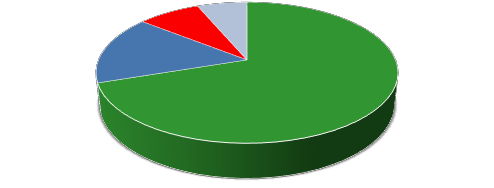 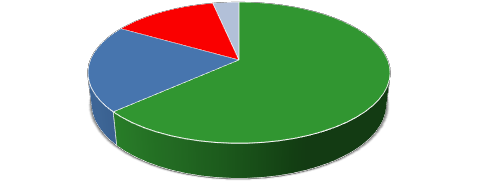 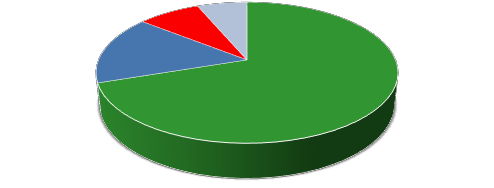 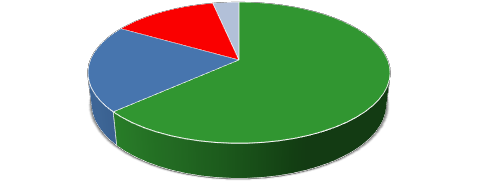 9 Eigene Darstellung, vgl. Electoral Commission of South Africa (2019).10 Führ mehr Informationen zum Parteiensystem in Südafrika empfiehlt sich: Heather A. Thuynsma (ed.) (2017). Political Parties in South Africa. Do they Undermine or Underpin Democracy? Africa Institute of South Africa/Konrad-Adenauer-Stiftung, Pretoria.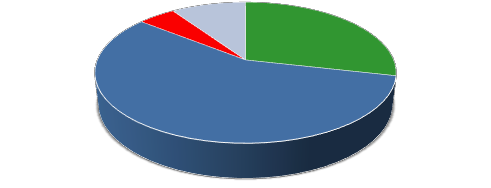 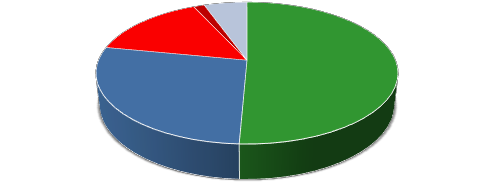 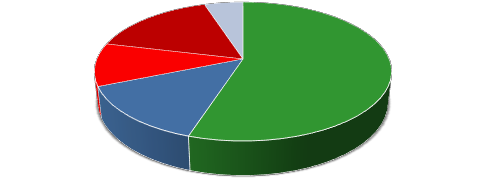 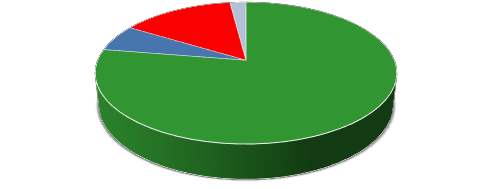 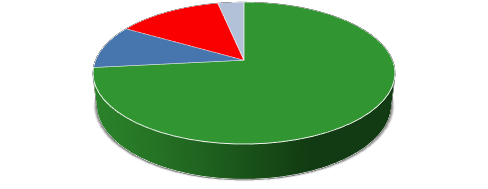 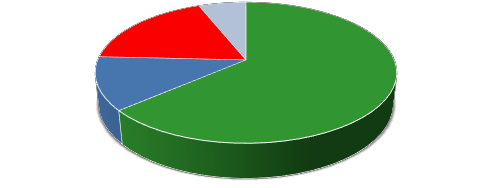 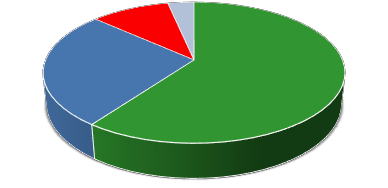 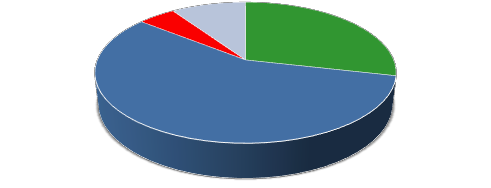 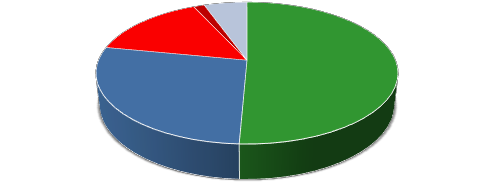 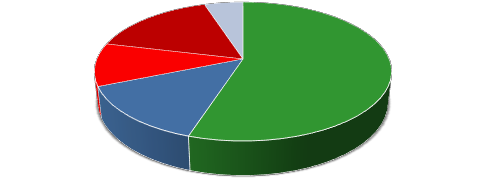 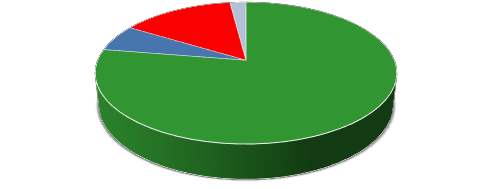 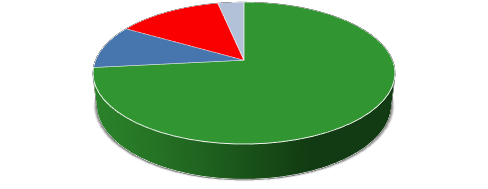 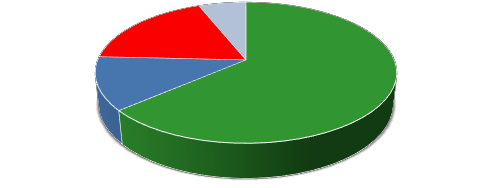 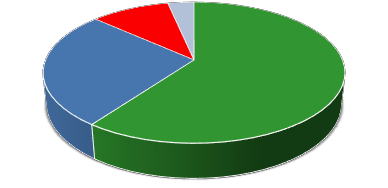 Politische Parteien in der National Assembly1111 Zu den Auswirkungen des vom ANC dominierten Parteiensystems auf die politische, soziale und wirtschaftliche Entwicklung Südafrika siehe auch de Jager, N. (2012), S. 149-170 und Thuynsma, Heather A. (ed.) (2017). Political Parties in South Africa. Do they Undermine or Underpin Democracy? Africa Institute of South Africa/Konrad-Adenauer-Stiftung, Pretoria.12 Die Ausrichtung der Parteien liegt schwerpunktmäßig links der Mitte und kann lediglich tendenziell eingeschätzt werden.Wirtschaft (für aktuelle Zahlen siehe beigefügtes Dokument von GTAI)SWOT Analyse13Zusammensetzung des BIP nach Wirtschaftssektoren in 201714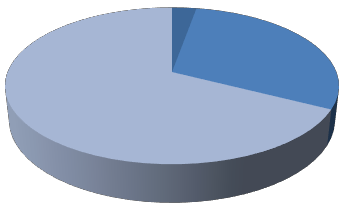 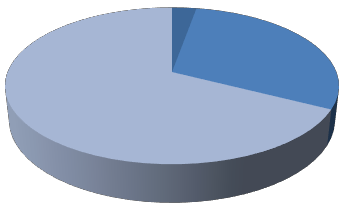 13 Weitere Informationen: Stumpf, H. (2012), S. 63.14 Eigene Darstellung, vgl. World Factbook (2018).Konsolidierte Staatsausgaben nach Funktion, 2018 – 2022 (Schätzwerte)15Jährliche WachstumsrateWichtigste Handelspartner (Vergleich Januar 2018 zu Januar 2019)16Export und Import nach Waren und in Prozent1715 Eigene Darstellung, vgl. National Treasury South Africa (2018). Die Zahlen für 2018-2021 sind Schätzungen.16 Eigene Darstellung, vgl. SARS (2018).17 Eigene Darstellung, vgl. The Economist Intelligence Unit (2016).18 Eigene Darstellung, siehe https://atlas.media.mit.edu/en/profile/country/zaf/ (2019).Staatsverschuldung in Prozent des BIP19Entwicklung der Inflationsrate 2012 - 202020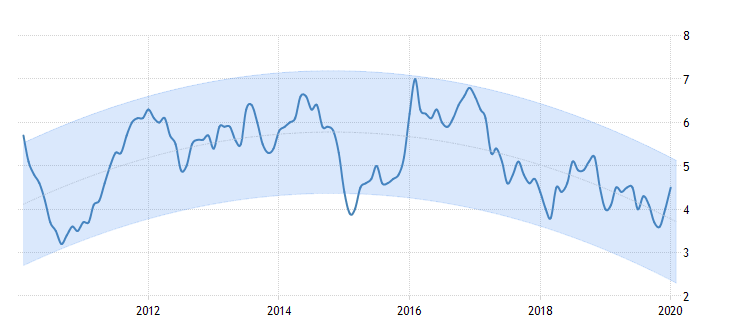 Bruttoinlandsprodukt pro Kopf in US$21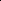 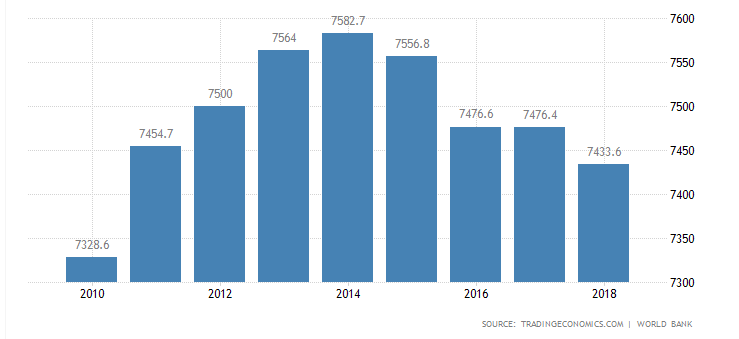 19 Eigene Darstellung, vgl World Economic Outlook (2018).20 Vgl. World Economic Outlook (2018).21 Vgl. Worldbank (2016).Gesellschaft und Entwicklungsstand Entwicklungsstand im internationalen VergleichBürgerrechteDer Freedom in the World Index28 der US-amerikanischen Nichtregierungsorganisation Freedom House untersucht politische Rechte sowie bürgerliche Freiheiten und teilt die Welt in freie (free), teilweise freie (partly free) und nicht freie (not free) Länder ein. Südafrika wurde zusammen mit den Nachbarstaaten Namibia und Botswana als frei eingeordnet. Die Nachbarstaaten Mosambik und Lesotho wurden als teilweise frei eingestuft. Die Nachbarländer Simbabwe und Eswatini als nicht frei gelten. Brasilien wurde als frei deklariert, während Indien als teilweise frei und China und Russland als nicht frei gelten. Deutschland, Frankreich und die USA wurden ebenso wie Südafrika als frei eingeordnet.Erläuterungen:Der Bericht über die menschliche Entwicklung (Human Development Report) des UNDP beinhaltet unter anderem den Index der menschlichen Entwicklung (Human Development Index, HDI), der die Dimensionen Bildung (Alphabetisierung), Gesundheit (Lebenserwartung) und Einkommen (Bruttoinlandsprodukt pro Kopf) bewertet. Südafrika hat seinen HDI Wert von 0,621 im Jahr 1990 lediglich auf 0,709 im Jahr 2020 steigern können. Damit belegt Südafrika Platz 114 von 189 Ländern, einen Platz schlechter als 2018. Der Korruptionsindex (Corruption Perceptions Index, CPI) der Nichtregierungsorganisation Transparency International gibt den Grad22 Vgl. UNDP (2016).23 Vgl. Transparency International (2018).24 Vgl. Bertelsmann Stiftung (2018).25 Vgl. Fund for Peace (2019).26 Vgl. Mo Ibrahim Foundation (2017).27 Vgl. Word Bank (2018).28 Vgl. Freedom House, Freedom in the World (2018).der von Politikern und Amtsträgern des jeweils untersuchten Landes wahrgenommenen Korruption wieder.Der Transformationsindex (Bertelsmann Transformation Index, BTI) der Bertelsmann Stiftung misst die Qualität demokratischer und marktwirtschaftlicher Strukturen.Der Failed States Index der Zeitschrift Foreign Policy und der Denkfabrik Fund for Peace schätzt das Risiko eines Staatszerfalls ein. Ein vorderer Rangplatz weist dabei auf ein erhöhtes Risiko hin.Der Ibrahim Index of African Governance bewertet 52 afrikanische Staaten im Hinblick auf Rechtsstaatlichkeit, Sicherheit, Menschenrechte, menschliche Entwicklung und wirtschaftliche Möglichkeiten.Der Gini-Koeffizient gibt die Abweichung von einer perfekten Einkommensverteilung an. Dabei steht der Wert 0 für absolut gleiche Einkommensverteilung, der Wert 100 für absolute Ungleichverteilung. Die angegebenen Zahlen sind dem Bericht über die menschliche Entwicklung (2013) UNDP entnommen beziehen sich auf den Zeitraum 2000 bis 2010.Bildung Art der Bildungseinrichtung, die von der Bevölkerung zwischen 5 und 24 Jahren besucht wird (2015, in Prozent der ansässigen Bevölkerung)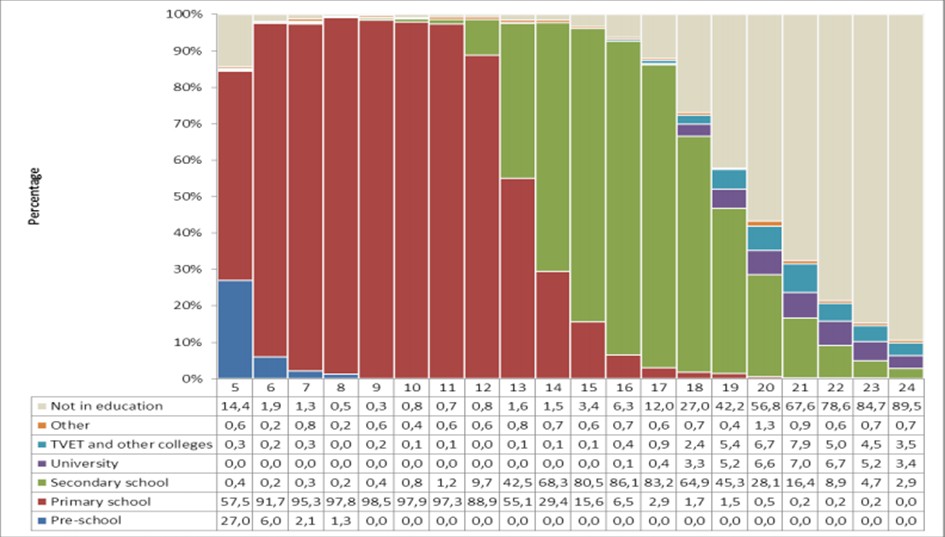 Arbeitslosigkeit in Südafrika: 2008-201829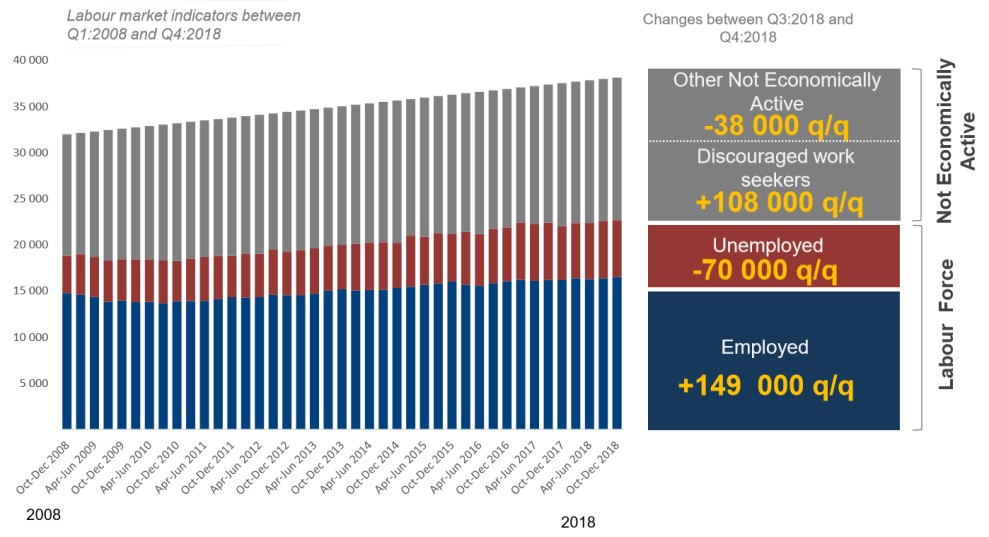 29 Vgl. Stats SA: Quarterly Labour Force Survey Q4 2018 (2019).LiteraturhinweiseAfrican Economic Outlook (2017). Entrepreneurship and Industrialisation. Online: http://www.africaneconomicoutlook.org/en/home (zuletzt besucht: 08.03.2018).Bertelsmann Stiftung (2018). Transformationsindex BTI 2016 (Status Index). Online: https://www.bti-project.org/en/index/ (zuletzt besucht: 01.04.2019).Bertelsmann Stiftung (2016). Transformationsindex BTI 2016 (Status Index). Online: https://www.bti-project.org/en/index/ (zuletzt besucht: 08.03.2018).Böhler, W. und Weber, J. (2009). Südafrika nach den Wahlen. In: KAS-Auslandsinformationen, pp. 7-48. Central Intelligence Agency (CIA) – The World Fact Book (2018). South Africa. Online:https://www.cia.gov/library/publications/the-world-factbook/geos/sf.html (zuletzt besucht: 08.03.2018).De Jager, Nicola und du Toit, Pierre, Friend or Foe (2012). Dominant Party Systems in Southern Africa: Insights from the Developing World. New York und Tokio 2012, pp. 149-170.Deutsche Welle (15.02.2018). Cyril Ramaphosa ist neuer Präsident Südafrikas. In: Deutsche Welle. Online: http://www.dw.com/de/cyril-ramaphosa-ist-neuer-pr%C3%A4sident-s%C3%BCdafrikas/a-42600045    (zuletzt     besucht: 08.03.2018).Economist Intelligence Unit (2016). South Africa Fact Sheet. Online http://country.eiu.com/article.aspx?articleid=1066416090&Country=South%20Africa&topic=Summary&sub_8 (zuletzt besucht: 08.03.2018).Freedom House (2018). Freedom in the World 2018. Online: https://freedomhouse.org/report/freedom-world/freedom-world- 2018 (zuletzt besucht: 08.03.2018).Fund for Peace (2019). The Failed States Index. Annual Report 2019. Online: http://fundforpeace.org/wp- content/uploads/2019/04/9511904-fragilestatesindex.pdf (zuletzt besucht: 05.06.2019).Hagemann, A. (2007). Kleine Geschichte Südafrikas. C.H. Beck, München.IMF (2018). South Africa. Online: http://www.imf.org/en/Countries/ZAF (zuletzt besucht: 08.03.2018).Mo   Ibrahim   Foundation   (2018).   The   Ibrahim   Index   of   African   Governance   2018.   Online:   http://iiag.online/; http://s.mo.ibrahim.foundation/u/2018/11/27173840/2018-Index- Report.pdf?_ga=2.66402606.1012296603.1554111887-1199299150.1554111887 (zuletzt besucht: 01.04.2019).National Treasury South Africa (2018). 2018 Budget Highlights. Online: http://www.treasury.gov.za/documents/national%20budget/2018/sars/Budget%202018%20Highlights.pdf        (zuletzt besucht: 04.04.2018).News24 reporters (2019). Here are SA's 9 premiers elected by the provinces. News24. Online: https://www.news24.com/SouthAfrica/News/sihle-zikalala-elected-kzn-premier-20190522    (zuletzt    besucht: 31.05.2019).OECD (2014). Development Aid at a Glance – Statistics by region. Online: https://www.oecd.org/dac/stats/documentupload/2%20Africa%20-%20Development%20Aid%20at%20a%20Glance%202016.pdf (zuletzt besucht: 08.03.2018).Pabst, M. (2008). Südafrika – Becksche Länderreihe. 2nd. Ed. C.H. Beck, München.Parliament of the Republic of South Africa (2018). How Parliament is structured. Online: https://www.parliament.gov.za/how- parliament-is-structured (zuletzt besucht: 08.03.2018).Provincial Government of South Africa (2018). Provincial Government of South Africa. Online: https://provincialgovernment.co.za/ (zuletzt besucht: 04.04.2018).Republic of South Africa (2017). South Africa Yearbook 2016/2017. Online: https://www.gcis.gov.za/sites/default/files/docs/resourcecentre/yearbook/SAYearbook2016-17.pdf    (zuletzt    besucht: 06.03.2018).Rupia, Kiri (2019). Unionists, women and an alleged smuggler? Who's who in Ramaphosa's Cabinet. Daily Maverick. Online: https://mg.co.za/article/2019-05-29-unionists-women-and-an-alleged-smuggler-whos-who-in-ramaphosas-cabinet (zuletzt besucht: 31.05.2019).SARS (2018). Trade Statistics. Online: http://www.sars.gov.za/ClientSegments/Customs-Excise/Trade- Statistics/Pages/default.aspx (zuletzt besucht: 04.04.2018).Schulz-Herzenberg, C.; Southall, R. (2014). Election 2014: The campaigns, results and future prospects. Jacana Media, Auckland Park.South African Government (2018). Government Leaders. Online: https://www.gov.za/about-government/leaders (zuletzt besucht: 04.04.2018).Suhr, Henning (2018). Zwischen Machtanspruch und Machtteilung: Südafrikas Parteien lernen den Umgang mit Koalitionen. Online: https://www.kas.de/documents/252038/253252/7_dokument_dok_pdf_53747_1.pdf/2c2a613 d-afa0-aa11- c426-cec6e943d283?version=1.0&t=1539646888000 (zuletzt besucht: 27.03.2019)Suhr, Henning (2019). Licht aus, Spot an: Wahlkampf in Südafrika in Zeiten der Energiekrise.Online: https://www.kas.de/laenderberichte/detail/-/content/licht-aus-spot-an-wahlkampf-in-suedafrika-in-zeiten-der- energiekrise-2 (zuletzt besucht: 03.04.2018)Statistisches Bundesamt (2017). Zahlen und Fakten. Online: https://www.destatis.de/DE/ZahlenFakten/GesellschaftStaat/Bevoelkerung/Bevoelkerung.html     (zuletzt    besucht: 08.03.2018).Stats SA (2011). Statistics South Africa. Online: http://www.statssa.gov.za/?page_id=3839 (zuletzt besucht: 06.03.2018).Stats SA (2015). General Household Survey. Online: https://www.statssa.gov.za/publications/P0318/P03182015.pdf (zuletzt besucht: 04.04.2018).Stats SA (2019). Quarterly Labour Force Survey Q4:2018 (2019). Online: http://www.statssa.gov.za/publications/P0211/Presentation_QLFS%20Q4_2018.pdf (zuletzt besucht: 01.04.2019).Stumpf, H. (2012). South Africa. In: Deutsche Industrie- und Handelskammer für das südliche Afrika (Ed.), Annual Report 2012, Johannesburg.The World Bank (2017): GINI index (World Bank estimates): Online: https://data.worldbank.org/indicator/si.pov.gini (zuletzt besucht: 01.04.2019).Thuynsma, Heather A. (ed.) (2017). Political Parties in South Africa. Do they Undermine or Underpin Democracy? African Institute of South Africa/Konrad-Adenauer-Foundation, Pretoria.Trading Economics (2018). South Africa Government Debt to GDP. Online: https://tradingeconomics.com/south- africa/government-debt-to-gdp (zuletzt besucht: 08.03.2018).Transparency International (2017). Corruption Perceptions Index 2017. Online: https://www.transparency.org/news/feature/corruption_perceptions_index_2017 (zuletzt besucht: 08.03.2018).Transparency International (2018). Corruption Perceptions Index 2018. Online: https://www.transparency.org/news/feature/corruption_perceptions_index_2018 (zuletzt besucht: 01.04.2019).UNDP (2013). Human Development Report 2013. Online: http://www.undp.org (zuletzt besucht: 08.03.2018).UNDP (2016). Human Development Report. Online: http://hdr.undp.org/sites/default/files/HDR2016_EN_Overview_Web.pdf (zuletzt besucht: 08.03.2018).Worldbank (2016). Country Profile – South Africa. Online: http://databank.worldbank.org/data/Views/Reports/ReportWidgetCustom.aspx?Report_Name=CountryProfile&Id=b 450fd57&tbar=y&dd=y&inf=n&zm=n&country=DEU (zuletzt besucht: 08.03.2018).Konrad-Adenauer-Stiftung e. V.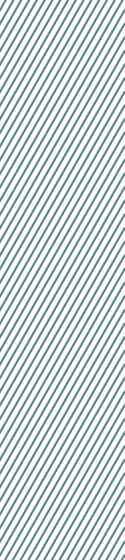 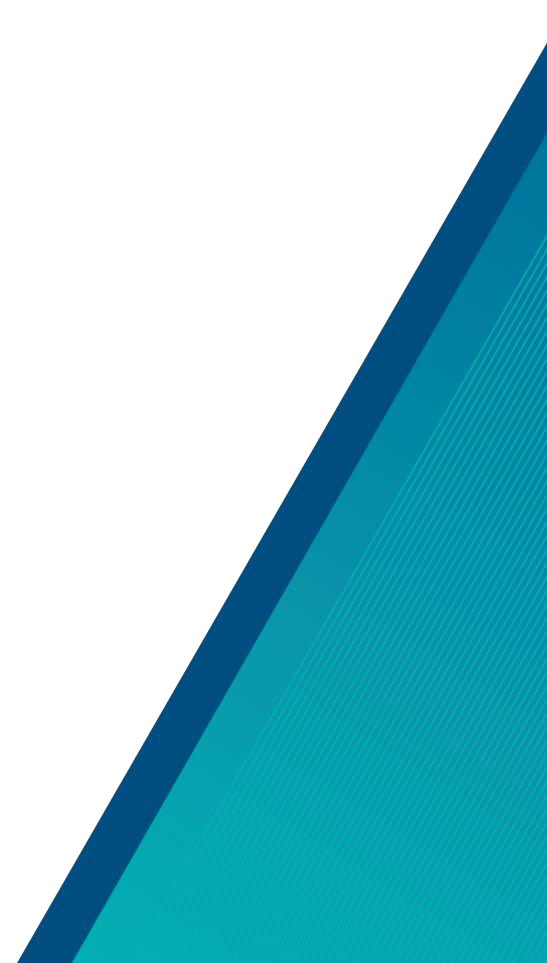 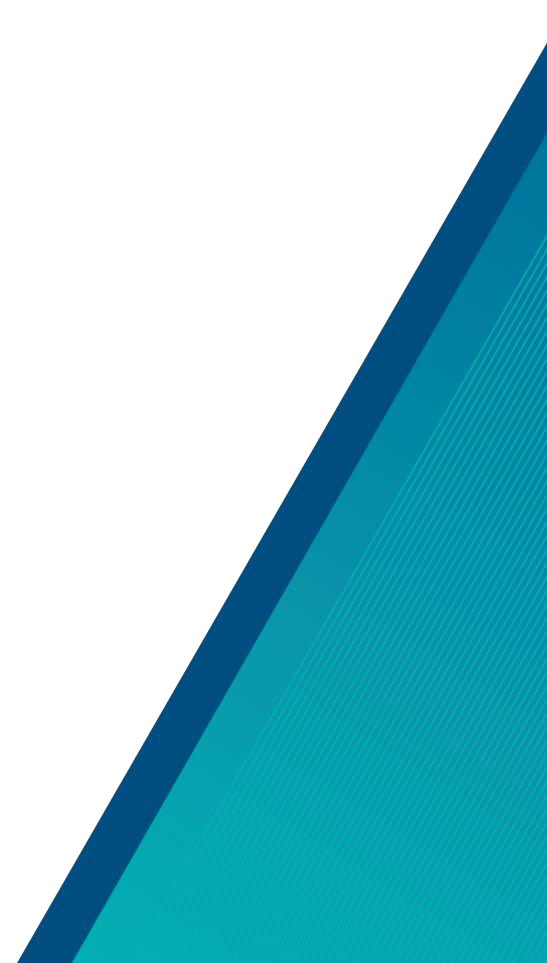 Auslandsbüro SüdafrikaHauptabteilung Europäische und Internationale Zusammenarbeit  www.kas.deinfo.johannesburg@kas.de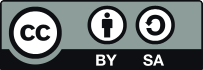 Staat und PolitikStaatsform(Föderale) RepublikRegierungsformParlamentarische Demokratie mit einem starken Exekutivpräsidenten und föderalistischen ElementenHauptstadtPretoria (Exekutive: Regierungssitz), Kapstadt (Legislative: Parlament), Bloemfontein (Judikative: Supreme Court of Appeal)Amtssprache11 Amtssprachen: isiZulu (23,8%), isiXhosa (17,6%), Afrikaans (13,3%), Englisch (8,2%), sePedi (9,4%), Setswana (8,2%), seSotho (7,9%), Xitsonga (4,4%), siSwati (2,7%), tshiVenda (2,3%), Süd-Ndebele (1,6%), andere Sprachen (0,6%)NationalfeiertagFreedom Day (Tag der ersten freien und demokratischen Wahlen am 27. April 1994)ProvinzenEastern Cape, Free State, Gauteng, KwaZulu-Natal, Limpopo, Mpumalanga, Northern Cape, North-West- Province, Western CapeKommunen8 metropolitans (Städte), 44 districts (Bezirke), 205 local municipalities (Kreise)PräsidentMatamela Cyril Ramaphosa, ANC (seit 15. Februar 2018)VizepräsidentDavid Dabede Mabuza (seit 27. Februar 2018), ebenfalls ANCRegierungsparteiANC (African National Congress)Zentrales Referenzdok.National Development Plan (2011): Vision for 2030ParlamentZweikammersystem bestehend aus der National Assembly (400 Sitze) und National Council of Provinces (90 Sitze)OppositionsparteienDA, EFF, IFP, FF+, ACDP, ActionSA	(mehr zu den Parteien auf S. 8)GeographieFläche:1.219.090 km (3,4 mal so groß wie Deutschland)	(Deutschland: 357.127 km²)Nachbarstaaten:Botswana, Mosambik, Namibia, Simbabwe, Swasiland, LesothoKlimaMeist semiarid (trocken); subtropisch bis mediterran im KüstenbereichNatürliche RessourcenGold, Chrom, Antimon, Kohle, Eisenerz, Mangan, Nickel, Phosphate, Zinn, seltene Erden, Uran, Diamanten, Platin, Kupfer, Vanadium, Salz, ErdgasStädte/BallungsgebieteJohannesburg (9,2 Mio. einschließlich Ekurhuleni), Kapstadt (4,4 Mio.), Durban (3,1 Mio.), Pretoria (2,3 Mio.), Port Elizabeth (1,2 Mio.), Vereeniging (765.000)GesellschaftBevölkerung60,1 Mio. (2021)                                                                                                  Deutschland: 83,1 Mio. (2021)Bevölkerungsdichte42 Einwohner pro km2 (2021)	Deutschland: 232 Einwohner pro km2 (2021)Bevölkerungswachstum1,0 % pro Jahr (2021)	Deutschland: -0,2 % (2021)Geburtenrate18,89 Geburten pro 1000 Einwohner (2021)	Deutschland: 8,6 (2021)Geburtenrate pro Frau2,2 Kinder pro Frau (2021)	Deutschland: 1,48 (2021)Sterberate9,3 Todesfälle pro 1000 Einwohner (2021)	Deutschland: 12,2 (2021)Kindersterblichkeitsrate (unter 5-Jährige)27 pro 1000 Lebendgeburten (2021)	Deutschland: 3 (2021)Lebenserwartung65,0 Jahre (2021)	Deutschland: 81,3 Jahre (2021)BevölkerungsgruppenBlack African 80,9%, Coloured 8,8%, White 7,8%, Indian/Asian 2,5 % (2018)ReligionenChristen 79,7% (Protestanten 36,6%, Katholiken 7,1%, andere Christen 36%), Muslime 1,5%, Hindus 1,4%Internetzugang56,2 % der Bevölkerung (2018)	Deutschland: 89,7% (2018)Mobiltelefon1,74 pro Person (2019)	Deutschland: 1,33 pro Person (2019)WirtschaftBruttoinlandsprodukt283,6 Mrd. US$ (2020); 351,4 Mrd. US$ (2019); 368,1 Mrd. US$ (2018); 348,87 Mrd. US$ (2017) 294,Mrd.(2016317,611 Mrd. US$ (2015)Wirtschaftswachstum-8,0% (2020); 0,7% (2019); 0,8% (2018); 1,6% (2017); 0,3% (2016)HauptwirtschaftszweigeBergbau, chemische Industrie, Automobilindustrie, Textilindustrie, NahrungsmittelArbeitslosenquote34,4% (2021), 32,5% (2020) davon 64,4 % Jugendarbeitslose (2021)WährungSüdafrikanischer Rand (ZAR)Wechselkurs1 ZAR = 0,057 EUR; 1 EUR = 17,35 ZAR2 (08. November 2021)WirtschaftsverbändeSouth African Chamber of Commerce and Industry (SACCI), Business Unity South Africa (BUSA), National African Federated Chamber of Commerce and Industry (NAFCOC)GewerkschaftsverbändeCongress of South African Trade Unions (COSATU), National Council of Trade Unions (NACTU), Federation of Unions of South Africa (FEDUSA), Confederation of South African Workers Unions (CONSAWU)Größte HandelspartnerChina, USA, DeutschlandAußenpolitikAußenministerinNaledi Pandor (ANC)Zentrales Referenzdok.White Paper on Building a Better World: The Diplomacy of Ubuntu (2011)MitgliedschaftenVereinte Nationen, BRICS, NEPAD, APRM, NAM (Bewegung der Blockfreien), AU, SADC, Commonwealth, WTO, UNCTAD, ICAO, IDA, IFC, IWF, ILO, IMO, ITU, UPU, WMO, WHO, IPU, IBRD, FAOMilitärausgaben0,86% des BIP (2022)Zeitraum/DatumEreignisVor 3,5 Mio. JahrenKnochenfunde in den Sterkfontain-Höhlen (1947: „Mrs. Ples“; 1997: „Little Foot“) und Taung (1924: „Kind von Taung“) belegen die Existenz der Hominiden (Frühformen des Menschen)50.000 JahreZeugnisse der Khoisan (San und Khoikhoi) in Fish Hoek und bei den Cheo Caves1000 n. Chr.Bantu Völker (z.B. Sotho, Tswana, Zulu) wandern in das Gebiet des heutigen Südafrikas ein1030 – 1290Minenbetrieb und Handelszentrum Mapungubwe nahe der heutigen Bergbaustadt Musina1488 (April)Der Portugiese Bartolomeu Diaz entdeckt bei der Umsegelung der Südspitze Afrikas das „Kap der Stürme“, aus dem später das „Kap der Guten Hoffnung“ wird6. Juni 1652Gründung   Kapstadts   als   Versorgungsstation   der   Niederländischen   Ostindien-Kompanie   (VOC)   auf   ihrer Handelsroute nach Indien1806Die  Kapkolonie  wird  zur  englischen  Kronkolonie  nach  der  Niederlage  der  Niederländer  in  Bloubergstrand; Gründung der Burenrepubliken Oranje-Freistaat u. Südafrikanische Republik1836 – 1841Abwanderung von rund 6.000 Buren (Vortrekker) nach Norden („Großer Treck“)16. Dez. 1838Schlacht am Ncome (danach: Bloedrivier) endet mit einem Sieg der Buren über die Zulu1869In Kimberley (Nordkap) werden Diamanten gefunden1880 – 1881„Erster Burenkrieg“ verhindert weitere Expansionsbestrebungen Großbritanniens1886Goldfunde am Witwatersrand führen zur Gründung von Johannesburg1889 – 1902„Zweiter Burenkrieg“ der Buren gegen die Briten endet mit der Kapitulation des Oranjefreistaats und Transvaals(1902) sowie der Eingliederung der Burenrepubliken in das Empire nach dem Frieden von Vereinigung1910Gründung der Südafrikanischen Union (Union of South Africa) als britisches Dominion1912Gründung des South African Native National Congress, der sich in den 1920er Jahren in African National Congress (ANC) umbenennt1913Natives Land Act: Landgesetz zur administrativen Enteignung der schwarzen Bevölkerung zugunsten der weißen Bevölkerung1914Gründung der National Party (NP), die 1948 das Apartheidsystem einführte und umsetzte1952 u. 1953Ungehorsamkeitskampagne (Defiance Campaign) des ANC gegen die Apartheidgesetze26. Juni 1955Verabschiedung der Freiheitscharta („Freedom Charter“) in Kliptown bei Johannesburg21. März 1960Während des Sharpeville Massakers werden 69 Demonstranten erschossen, danach ANC und der radikalere Pan Africanist Congress (PAC) verboten31. Mai 1961Gründung der Republik Südafrika (RSA) nach dem von asiatischen und afrikanischen Mitgliedstaaten geforderten Austritt aus dem Commonwealth of Nations (März)12. Juni 1964Nelson Mandela und andere ANC-Führer werden im „Rivonia“-Prozess wegen Beteiligung an Sabotagenakten zu lebenslanger Haft verurteilt (Inhaftierung auf der Insel Robben Island)1976Beginn der Soweto-Unruhen, nachdem rund 15.000 Schüler gegen minderwertige Bildung (Bantu Education Act 1953) und Afrikaans als verbindliche Unterrichtssprache demonstrieren; mindestens 575 Todesopfer; seit 1994:„Youth Day“ (Tag der Jungend) am 16. Juni1986Zunehmende Isolation des Apartheidregimes durch Sanktionen der USA und der EG5. Juli 1989Zusammenkunft des Staatspräsidenten Pieter Willem Botha mit dem Häftling Nelson Mandela2. Feb. 1990Aufhebung des Verbots des ANC, Pan African Congress (PAC) und der kommunistischen SACP20. Dez. 1991Das Vielparteienforum CODESA (Convention for a Democratic SA) wird einberufen18. Nov. 1993CODESA beschließt eine Übergangsverfassung zum friedlichen Übergang in die Demokratie26.-29. April 1994Erste allgemeine und freie Wahlen (Gedenktag „Freedom Day“ am 27. April); Nelson Mandela wird am 10. Mai 1994als Staatspräsident vor den Union Buildings in Pretoria vereidigt5. Dez. 1995Bildung der Truth and Reconciliation Commission; Abschlussbericht im Okt.19988. Mai 1996Die neue Verfassung Südafrikas wird angenommen und tritt am 7. Februar 1997 in Kraft2. Juni 1999Thabo Mbeki (ANC) wird nach den zweiten Parlamentswahlen neuer StaatspräsidentJuli 200137 afrikanische Staaten beschließen die New African Partnership for Development (NEPAD)9. Juli 2002Gründung der Afrikanischen Union (AU) in Durban als Nachfolgeorganisation der OAU14. April 2004Der ANC wird in den Parlamentswahlen erneut bestätigt und Mbeki bleibt PräsidentDez. 2007Jacob Zuma wird zum ANC-Präsidenten gewählt25. Sept. 2008Nach dem Rücktritt Mbekis wird Kgalema Motlanthe Interimspräsident Südafrikas; Stromversorgungskrise (Januar)u. fremdenfeindliche Übergriffe in zahlreichen Townships (Mai)22. April 2009Sieg des ANC bei den Parlamentswahlen; Jacob Zuma wird neuer Staatspräsident2010Fußballweltmeisterschaft in neun Städten Südafrikas2014Parlamentswahlen mit Sieg des ANC; Jacob Zuma bleibt Staatspräsident2016Zum ersten Mal in der Geschichte Südafrikas wird dem Präsidenten durch das Verfassungsgericht bestätigt, sich nicht an die Verfassung gehalten zu haben. Das Verfassungsgericht ordnet eine Rückzahlung von Geldern an, die während des Ausbaus des Wohnsitzes zweckentfremdet wurden.27. Dez. 2017Vizepräsident Cyril Ramaphosa gewinnt die Abstimmung auf dem Parteitag des ANC und wird zum neuen Parteivorsitzenden gewählt. Er setzt sich gegen seine Rivalin Nkosazana Dlamini-Zuma, Jacob Zumas Ex-Frau und frühere Ministerin, durch.16. Februar 2018Der ehemalige Vizepräsident und aktuelle ANC-Chef Cyril Ramaphosa wird Präsident Südafrikas, nachdem der von Korruptionsskandalen erschütterte Jacob Zuma am Vortag zurückgetreten war (und damit einem von ANC und Opposition angekündigtem Misstrauensvotum zuvorkommt).Mai 2019Nationale Parlaments- und Provinzwahlen. Sieg des ANC und Bestätigung Ramaphosas als Präsident Südafrikas.Juli 2021Verurteilung Jacob Zumas zu 15 Monaten Haft wegen Missachtung des Gerichts, anschließend Proteste und Plünderungen in Gauteng und KwaZulu-NatalMinisteriumName4State president and head of government5Mr. Matamela Cyril RamaphosDeputy PresidentMr. David Dabede MabuzaPresidencyMr. Mondli GungubeleAgriculture, Land Reform and Rural DevelopmentMr. Angela Thoko DidizaBasic EducationMs. Matsie Angelina MotshekgaCommunicationsMs. Khumbudzo NtshavheniCooperative Governance and Traditional AffairsMs. Nkosazana Dlamini-ZumaDefence and Military VeteransMs. Thandi ModiseEnvironment, Forestry and FisheriesMs. Barbara CreecyFinanceMr. Enoch GodongwanaHealthMr. Mathume Joseph “Joe” PhaahlaHigher Education and Training and Science and TechnologyMr. Bonginkosi “Blade” NzimandeHome AffairsMr. Aaron MotsoalediHuman Settlements Ms. Mmamoloko Tryphosa Kubayi-NgubaneInternational Relations and CooperationMs. Naledi PandorJustice and Correctional ServicesMr. Ronald LamolaEmployment and LabourMr. Thulas NxesiMineral Resources and EnergyMr. Samson Gwede MantashePoliceMr. Bhekokwakhe “Bheki” John CelePublic EnterprisesMr. Pravin Jamnadas GordhanPublic Service and AdministrationMr. Ayanda DlodloPublic Works and InfrastructureMs. Patricia de LilleSmall Business DevelopmentMs. Stella Tembisa Ndabeni-AbrahamsSocial DevelopmentMs. Lindiwe ZuluSports, Arts and CultureMr. Emmanuel Nkosinathi MthethwaTourismMs. Lindiwe Nonceba SisuluTrade and IndustryMr. Ebrahim PatelTransportMr. Fikile MbalulaWater and SanitationMr. Edward Senzo MchunuWomen, Youth and Persons with DisabilitiesMs. Maite Nkoana-MashabaneProvinzPremier6Northern CapeZamani Saul (ANC)Eastern CapeOscar Mabuyane (ANC)Free StateSisi Ntombela (ANC)LimpopoChupu Stanley Mathabatha (ANC)MpumalangaRefilwe Mtsweni-Tsipane (ANC)KwaZulu-NatalSihle Zikalala (ANC)North WestKaobitsa Abel Bushy Maape (ANC)GautengDavid Makhura (ANC)Western CapeAlan Winde (DA)Gauteng1  4113720KwaZulu-Natal413  	84411Limpopo7	1338Mpumalanga4	1322North West26421Northern Cape3	1818Western Cape421224African National Congress Democratic Alliance Economic Freedom Fighters Inkatha Freedom PartyAndereParteiParteichefGründungAusrichtung12Jugend- organisation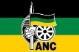 African National Congress (ANC) 230 SitzeCyril Ramaphosa (seit Dezember 2017)1912 (African Native National Congress)Mitte-links bis links, teilw. nationalistische TendenzenAfrican National Congress Youth League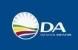 Democratic Alliance (DA)84 SitzeJohnSteenhuisen2000 (Zusammenschluss der Democratic Party, New National Party sowie Federal Alliance)Im weitesten Sinne politische Mitte; insbesondere liberale Positionen in der FiskalpolitikDemocratic Alliance Youth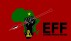 Economic Freedom Fighters (EFF)44 SitzeJulius Malema17. August 2013 (Malema war bis zu seinem Ausschluss aus dem ANC 2012 Präsident derANC Youth League)Linkspopulistisch, linksradikal, antikapitalistisch, anti- imperialistisch, panafrikanistisch, nationalistischEFF Students Command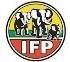 Inkatha Freedom Party (IFP)14 SitzeVekenkosini Hlabisa1975 (Inkatha National Cultural Liberation Movement)Liberal-konservativ, antikommunistischIFP Youth Brigade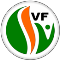 Freedom Front Plus (FF+)10 SitzePieter Groenewald1994 FF; 2004Zusammenschluss mit Conservative Party und Afrikaner Eenheids BewegingKonservativ, burennationalistischFF+ Youth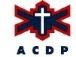 African Christian Democratic Party (ACDP)4 SitzeKenneth Meshoe1993Konservativ, christdemokratischACDP Youth Foundation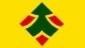 United Democratic Movement (UDM) 2 SitzeBantu Holomisa1997 (Roelf Meyer (NP), B. Holomisa (ANC) u. Tom Taylor (ANC))Mitte-links, sozialdemokratischUnited Democratic Movement Youth Vanguard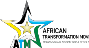 African Transformation Movement (ATM) 2 SitzeVuyolwethu Zungula2018Konservativ, christdemokratisch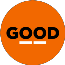 GOOD2 SitzePatricia de Lille2018 (Abspaltung von der DA)Sozialdemokratisch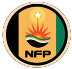 National Freedom Party (NFP)2 Sitzevakant2011 (Abspaltung von der IFP)Traditionalistisch, sozialdemokratischNFP Youth Movement; NFP Women Move-ment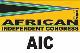 African Independent Congress (AIC)2 SitzeMandla Galo2005 (Gründung durch mehrere Bürger in Matatiele, Eastern Cape)Sozial-Konservativ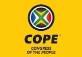 Congress of the People (COPE) 2 SitzeMosiuoa Lekota2008 von ehemaligen ANC- Mitgliedern gegründetSozialdemokratisch bis linksliberalCongress of the People Youth Movement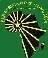 Pan Africanist Congress of Azania (PAC)1 SitzMzwanele Nyhontso1959 (Abspaltung vom ANC)Panafrikanisch, sozialistischPan Africanist Youth Congress of Azania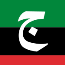 Al Jama-ah 1 SitzGanief Hendricks2007Muslimisch orientiertStärkenSchwächenVergleichsweise großer afrikanischer Markt mit 60 Millionen Konsumenten (v.a. seit 1994)Relativ    gute    Infrastruktur (Verkehrswege, Telekommunikation)Durch gute Verbindungen in andere Länder Subsahara-Afrikas Markteinstiegsmöglichkeiten	in	den Nachbarländern (200 Mio. Einwohner)Relativ stabile politische RahmenbedingungenMangel an ausgebildeten FachkräftenStromversorgungsprobleme   insbesondere   für energieintensive IndustrienHohe KriminalitätTeilweise schwerfälliger VerwaltungsapparatMangelnde   Bildung, maroder   Zustand   des Bildungs- und GesundheitssystemsCa. 20% der Bevölkerung im arbeitsfähigen Alter zwischen 15-49 Jahren HIV-positivChancenRisikenHoher Investitionsbedarf in den Bereichen Erneuerbare Energien, Wasser, Transportwesen, TelekommunikationImportabhängigkeit bei hochentwickelten ProduktenWachsende Mittelklasse mit wachsendem KonsumbedarfVergleichsweise junge BevölkerungsstrukturWiederkehrende Debatten (v.a. innerhalb der Regierungspartei ANC) über die Nationalisierung einzelner Industriezweige (z. B. Bergbau)Maroder Zustand von Staatsunternehmen und steigende EnergiepreiseHohe soziale UngleichheitÜberproportionale Lohnforderungen und Lohnsteigerungen (gewaltsame Streiks)Exportse(2018)%Importe (2018)%China9,3China18,6Deutschland7,7Deutschland10,8USA6,4USA5,5Japan4,8Saudi-Arabien5,3Botswana4,6Nigeria4,9Exporte (2019)%Importe (2019)%China11,1China23,1USA8,1Deutschland9,2Deutschland6,2USA5,7Japan4,8Indien4,2Botswana4,8Saudi-Arabien3,4Exporte (2016)%Importe (2016)%Mineralprodukte20,5%Maschinen24,9Edelmetalle16,5%Mineralprodukte13,9Fahrzeuge, Flugzeuge, Schiffe13,4%Fahrzeuge, Flugzeuge, Schiffe9,4Eisen- und Stahlerzeugnisse12,1%Chemische Erzeugnisse10,4Exporte (2017)18%Importe (2017)%Edelmetalle33,3%Maschinen24,4Mineralprodukte19,5%Mineralprodukte16,6Metalle10,4%Fahrzeige, Flugzeige, Schiffe11,5Fahrzeige, Flugzeuge, Schiffe12,1%Chemische Erzeugnisse10,8KategorieMenschliche EntwicklungKorruptionTransformationStabilitätRegierungs- führungEinkommens- verteilungIndexHuman Development Index 201822Corruption Perceptions Index 201823Bertelsmann Index 201824Fragile States Index 201925Index of AfricanGovernance 201826World Bank GINI index27SüdafrikaRang: 113 von188Rang: 73 von 180Rang: 26 von 129Rang: 88 von171Rang: 7 von 54 afrikanischen Staaten63 (2014) von100 (=perfekte Ungleichheit)Nachbarländer im VergleichNachbarländer im VergleichNachbarländer im VergleichNachbarländer im VergleichNachbarländer im VergleichNachbarländer im VergleichNachbarländer im VergleichNamibia1295237107459,1 (2015)Botswana1013416120553,3 (2015)Simbabwe156160113103943,2 (2011)Mosambik18015895332554 (2015)Swasiland14489-423251,5 (2009)Lesotho1597873611654,2 (2010)BRICS- Staaten im VergleichBRICS- Staaten im VergleichBRICS- Staaten im VergleichBRICS- Staaten im VergleichBRICS- Staaten im VergleichBRICS- Staaten im VergleichBRICS- Staaten im VergleichBrasilien791052283-53,3 (2017)Indien130782674-35,7 (2011)China86878188-38,6 (2015)Russland491387073-37,7 (2015)Vergleich zu Deutschland, Frankreich und den USAVergleich zu Deutschland, Frankreich und den USAVergleich zu Deutschland, Frankreich und den USAVergleich zu Deutschland, Frankreich und den USAVergleich zu Deutschland, Frankreich und den USAVergleich zu Deutschland, Frankreich und den USAVergleich zu Deutschland, Frankreich und den USADeutschland511-167-31,7 (2015)Frankreich2421-160-32,7 (2015)USA1322-153-41,5 (2016)